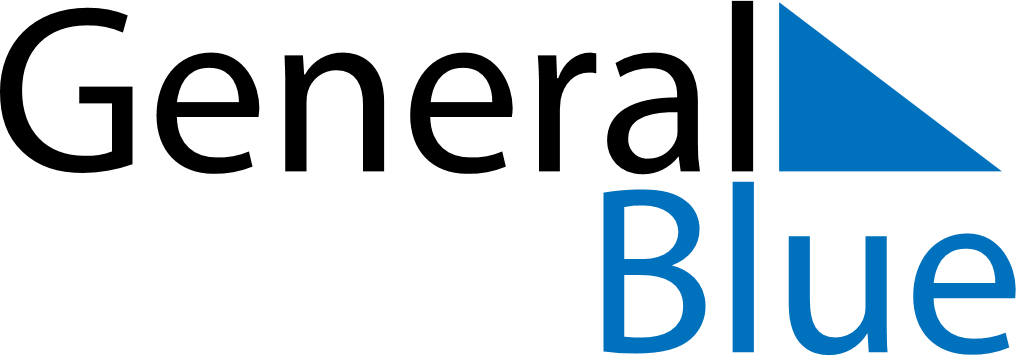 June 2023June 2023June 2023United StatesUnited StatesMondayTuesdayWednesdayThursdayFridaySaturdaySunday123456789101112131415161718Father’s Day19202122232425Juneteenth2627282930